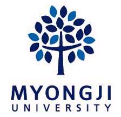 MJU Language Exchange ProgramMJU Language Exchange ProgramMJU Language Exchange ProgramMJU Language Exchange ProgramMJU Language Exchange Program3cm×4cmupload your photo here (color only) 3cm×4cmupload your photo here (color only) Name (in the order as appeared in passport)Name (in the order as appeared in passport)3cm×4cmupload your photo here (color only) 3cm×4cmupload your photo here (color only) You are You are ( ) student from ____________ University ( ) MJU student (student number : )( ) MJU Korean Language Education Center 3cm×4cmupload your photo here (color only) 3cm×4cmupload your photo here (color only) GenderGender3cm×4cmupload your photo here (color only) 3cm×4cmupload your photo here (color only) E-mailE-mailSNS ID (Choose the most frequently used one) SNS ID (Choose the most frequently used one) SNS ID (Choose the most frequently used one) ( ) kakao ID : ( ) wechat ID :( ) line ID :( ) others (please specify) ID :( ) kakao ID : ( ) wechat ID :( ) line ID :( ) others (please specify) ID :Mother tongue Mother tongue Mother tongue Mother tongue ( ) Chinese ( ) Japanese How long have you studied Korean?How long have you studied Korean?How long have you studied Korean?How long have you studied Korean?( ) 3 months ~ 6 months ( ) less than 1 year ( ) 1~3 years ( ) More than 3 years Why do you want to apply for this program and what do you want to learn through this opportunity?Why do you want to apply for this program and what do you want to learn through this opportunity?Why do you want to apply for this program and what do you want to learn through this opportunity?Why do you want to apply for this program and what do you want to learn through this opportunity?Why do you want to apply for this program and what do you want to learn through this opportunity?I, hereby, declare my participation in MJU Language Exchange Program. I understand my responsibilities and will comply with the program conditions.2021. . .Name : (signature)I, hereby, declare my participation in MJU Language Exchange Program. I understand my responsibilities and will comply with the program conditions.2021. . .Name : (signature)I, hereby, declare my participation in MJU Language Exchange Program. I understand my responsibilities and will comply with the program conditions.2021. . .Name : (signature)I, hereby, declare my participation in MJU Language Exchange Program. I understand my responsibilities and will comply with the program conditions.2021. . .Name : (signature)I, hereby, declare my participation in MJU Language Exchange Program. I understand my responsibilities and will comply with the program conditions.2021. . .Name : (signature)